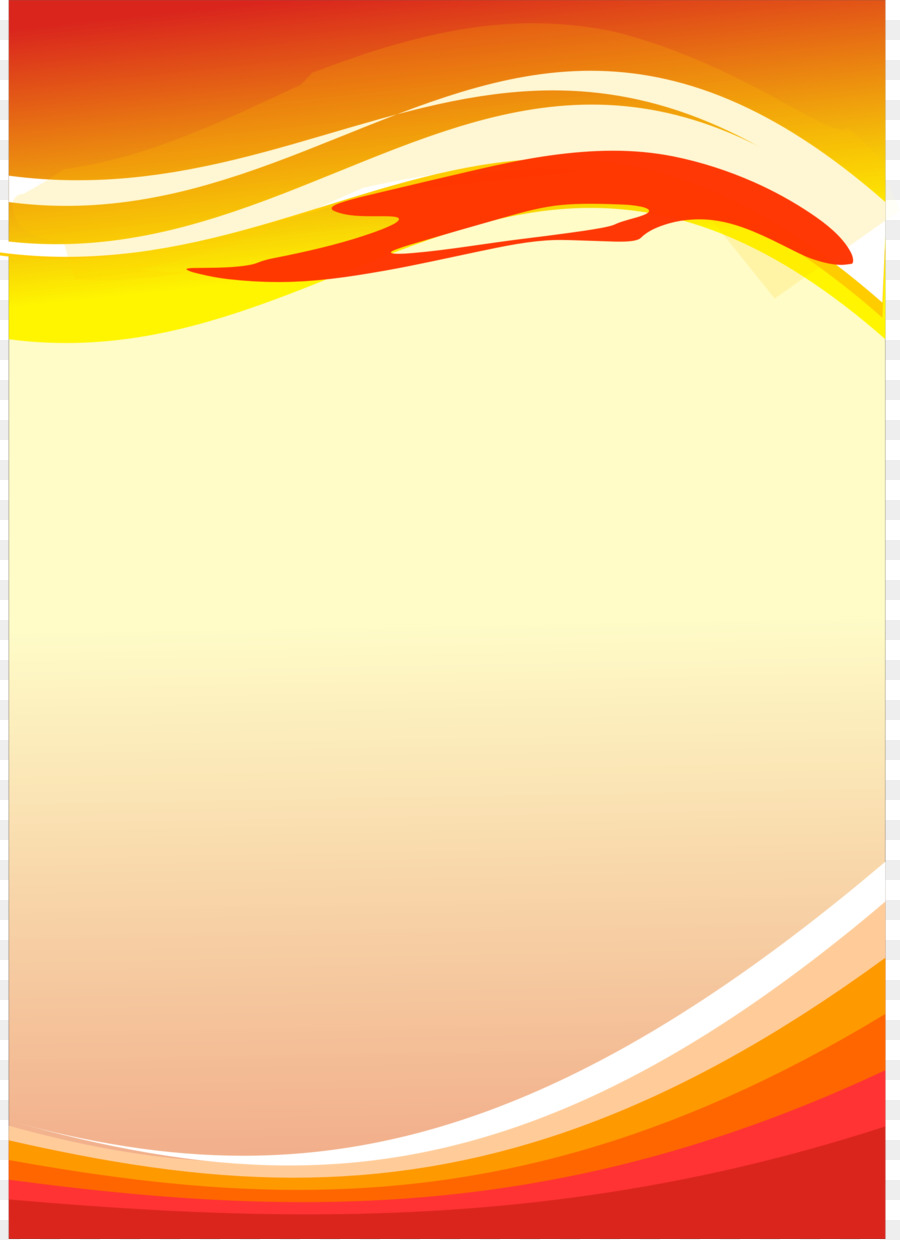 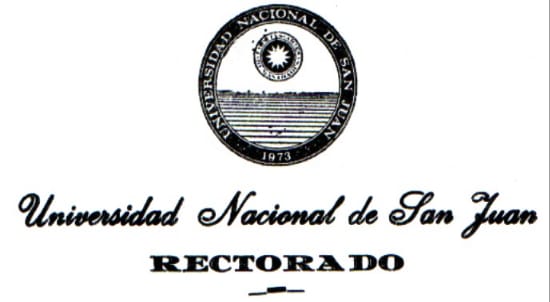 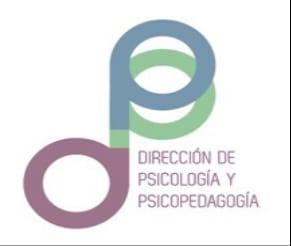                                            PROGRAMA     NEXOSDestinado a:Alumnos avanzados de las Carreras de la U.N.S.JFecha de inicio:  jueves 08/11Horario: 10hs a 13hs    Lugar: Facultad de Ingeniería.     Gratuito con certificado                                                                    Inscripciones:                            Dirección de Psicología y Psicopedagogía                                       Ubicada en Facultad de Ingeniería                                                 (Av. Libertador 1109 Oeste)